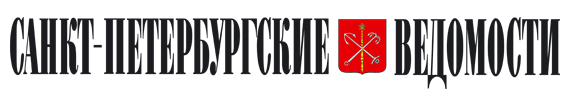 Выпуск  № 017  от  31.01.2014
Судьба георгиевского кавалера
Моряк, авиатор, авиаконструктор – таковы вехи жизненного пути Виктора ДыбовскогоВ литературе по истории военно-морской авиации можно встретить сведения о подвигах героя Первой мировой войны Виктора Владимировича Дыбовского – одного из 18 морских офицеров-летчиков, награжденных орденом Святого Георгия. Однако приводимые данные о его происхождении и жизненном пути нередко либо не полные, либо просто не соответствующие действительности. Особенно это касается дат его рождения, а также места и времени смерти...По стопам отцаСо ссылкой на справочник «Авиаторы – кавалеры ордена Св. Георгия и Георгиевского оружия периода Первой мировой войны 1914 – 1918 годов», подготовленный сотрудниками Российского государственного военно-исторического архива М. С. Нешкиным и В. М. Шабановым, сообщается, что Виктор Владимирович Дыбовский был награжден орденом Св. Георгия IV ст. по Высочайшему приказу по Морскому ведомству № 786 от 11 декабря 1915 года – за то, что 22 – 24 июня того года произвел ряд воздушных разведок в районе города Красника, занятого неприятелем, и своевременно доставил важные сведения о силе, положении и передвижении значительных сил врага.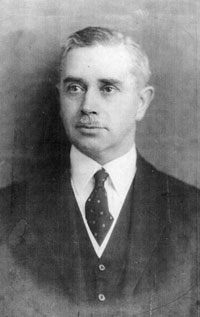 «Эти сведения, – говорится в приказе, – послужили хорошей ориентировкой и облегчили управление и достижение успеха в бою с неприятелем, превосходящим в силах... Во время этой последней разведки старший лейтенант Дыбовский атаковал производивший разведку биплан неприятеля и, несмотря на огонь с неприятельского аппарата, заставил его прекратить разведку и удалиться обратно. Отважная воздушная разведка эта была доведена до конца, несмотря на собиравшуюся грозу, обстрел неприятельской артиллерии и на полученные две опасные для аппарата (самолета в нынешней терминологии) пробоины».Наиболее полно из известных мне источников военная биография Виктора Дыбовского представлена кандидатом исторических наук Василием Герасимовым в журнале «Военно-промышленный курьер» (№ 28 за 2011 год) в статье «Первый летчик-противолодочник...». В то же время у исследователей оставались пробелы во многих страницах биографии Дыбовского. В связи с тем что Виктор Владимирович был мужем Клавдии Александровны Смысловой – сестры моей родной бабушки Анны Александровны (в замужестве Поповой), я взялся за исследование его биографии, чтобы внести некоторые уточнения. По материалам исследования происхождения и родословной, проведенного смоленским краеведом Иваном Николаевичем Беляевым, было установлено, что Виктор Владимирович происходит из древнего дворянского рода Киевской губернии. Его отцом был штабс-капитан Владимир Леонардович Дыбовский – командир расквартированного в Смоленске 2-го Софийского полка.Вот с этого я и начал в Российском государственном историческом архиве изучение родословной древнего польского дворянского рода, одно из ответвлений которого находилось в Киевской губернии. При этом я установил, что у Леонарда Адамова Дыбовского и Ружи Яновской было только два сына: Артюр и Болеслав, и не было никакого Владимира. И вот совсем недавно с помощью представительницы минской ветви Дыбовских Светланы Михайловской удалось разгадать эту загадку. Она предоставила копию выписки свидетельства о том, что 11 сентября 1869 года в церкви 2-го пехотного Софийского полка портупей-юнкер Болеслав Леонардов сын Дыбовский сменил вероисповедание с римско-католического на православное и был наречен именем Владимир.Владимир Леонардович женился на дочери коллежского асессора Юлие Андреевне Прен, и у них родились пять сыновей: Владимир, Вячеслав, Виктор, Борис и Всеволод. Один из них, Виктор, родившийся 13 января 1884 года, и является героем нашего рассказа.Владимир (Болеслав) Леонардович Дыбовский воспитывался во Владимирской Киевской военной гимназии и Московском пехотном юнкерском училище. За время военной службы он дослужился до подполковника и был награжден орденами и медалями. Умер 1 февраля 1897 года в Петербурге в больнице Всех Скорбящих от воспаления легких.Оставшийся в 12 лет без отца Виктор Владимирович Дыбовский пошел по его стопам и был определен в Петербурге в Морской кадетский корпус, который он закончил 28 января 1904 года. Затем следует служба на броненосцах «Император Николай I» и «Адмирал Синявин». Буквально через год после окончания – участие в Цусимском сражении Русско-японской войны, плен. После освобождения – служба на кораблях Балтийского и Черного морей. А затем его судьба резко меняется в связи с приданием верховным командованием русской армии особого значения зарождающейся авиации.
Помнят в ЛондонеВ марте 1909 года Виктор Дыбовский был зачислен слушателем Артиллерийского офицерского класса, по окончании которого переводится в Санкт-Петербургский воздухоплавательный парк в Гатчине, где он осваивает теорию и практику воздухоплавания. В период пребывания в Петербурге Виктор жил в Кронштадте, познакомился с Клавдией Александровной Смысловой, женился на ней, и у них рождается 7 февраля 1911 года дочь Милица. Эти две женщины следовали за Виктором Владимировичем всю его жизнь до последних дней...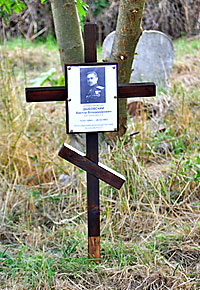 Еще большие возможности совершенствования летного мастерства предоставляются ему после перевода в конце 1910 года в Севастопольскую офицерскую авиационную школу. Начинается стремительный подъем Виктора как авиатора. 5 апреля 1911 года он получает диплом пилота, в ноябре заканчивает Севастопольскую авиашколу. 6 июня 1911 года Виктор Дыбовский впервые в России показал возможность обнаружения с аэроплана подводной лодки в погруженном состоянии. В 1912 году состоялся рекордный для того времени перелет Севастополь – Москва – Петербург, за который Дыбовского наградили золотой медалью.Проявляет он себя и как конструктор. Совместно со старшим братом Владиславом в 1913 году строит самолет оригинальной конструкции, в которой впервые в отечественной практике авиастроения фюзеляж выполняется обтянутым брезентом, что позволяло увеличить скорость. Этот самолет изображен на почтовой марке, выпущенной в советское время в серии «История авиации».С началом Первой мировой Виктор Дыбовский был направлен в действующую армию и воевал в составе 20-го корпусного авиационного отряда, проявляя при этом высокий профессионализм, мужество и отвагу, за что и был представлен к ордену Святого Георгия IV степени. Кроме того, за военную службу он был награжден орденами Св. Анны II, III, IV степеней, Св. Станислава III степени, Св. Владимира IV степени и различными медалями.В 1916 году Виктора Владимировича направили в Англию в качестве начальника миссии военно-морской авиации России при Антанте. Он выехал в Лондон с женой Клавдией и дочерью Милицей Дыбовскими. Согласно его собственным записям в семейном архиве, за время пребывания в Лондоне он дважды был представлен королю Англии...Будучи в Англии, Дыбовский в порядке технического взаимодействия с союзниками передал им свое изобретение синхронизатора стрельбы через пропеллер. После выхода России из войны продолжал некоторое время во Франции взаимодействовать с бывшими союзниками и в дальнейшем с семьей остался за границей, жил в разных странах.Период пребывания Дыбовского за рубежом практически не изучен. К достоверным данным относятся документальные свидетельства о смерти Виктора Владимировича, его жены Клавдии Александровны и дочери Милицы, полученные моей троюродной сестрой Марией Парфирьевной Степановой при непосредственном посещении Лондона. Ей удалось получить семейный архив Дыбовских после смерти в доме престарелых Милицы Дыбовской 14 декабря 1997 года.Как стало известно, Клавдия Александровна Дыбовская умерла в Лондоне 7 июля 1974 года. И лишь в конце 2013 года было получено свидетельство о смерти в столице Великобритании Виктора Владимировича Дыбовского 29 декабря 1953 года в Фристон-госпитале от туберкулеза. За помощью в установлении места его захоронения к лондонским коллегам обратился петербургский исследователь истории авиации Александр Лукьянов, который очень много помог мне в исследованиях. По его просьбе коллега Лукьянова Роман Фирсов после долгих поисков не только нашел в Лондоне место захоронения Виктора Дыбовского, но и поставил на его могиле православный крест с памятной табличкой. На ней – портрет Дыбовского, даты жизни и надпись на русском языке «российский военный летчик». Таким он и остается в истории нашей отечественной авиации.Григорий ПОПОВ,
доцент Петербургского государственного университета путей сообщения